ПОЯСНЮВАЛЬНА ЗАПИСКА№ ПЗН-41806 від 17.06.2022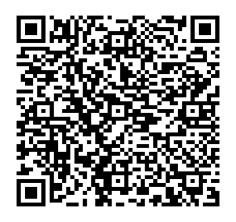 до проєкту рішення Київської міської ради:Про передачу ТОВАРИСТВУ З ОБМЕЖЕНОЮ ВІДПОВІДАЛЬНІСТЮ «ПОДОЛ ІСТЕЙТ» земельної ділянки в оренду для будівництва, експлуатації та обслуговування нежитлової споруди об'єкта дорожнього сервісу на вул. Богатирській, 7-А  в Оболонському районі міста КиєваЮридична особа:*за даними Єдиного державного реєстру юридичних осіб, фізичних осіб- підприємців та громадських формуваньВідомості про земельну ділянку (кадастровий № 8000000000:78:086:0002).3. Обґрунтування прийняття рішення.Відповідно до Земельного кодексу України та Порядку набуття прав на землю із земель комунальної власності у місті Києві, затвердженого рішенням Київської міської ради 
від 20.04.2017 № 241/2463, Департаментом земельних ресурсів виконавчого органу Київської міської ради (Київської міської державної адміністрації) розроблено проєкт рішення Київської міської ради.4. Мета прийняття рішення.Метою прийняття рішення є забезпечення реалізації встановленого Земельним кодексом України права особи на оформлення права користування на землю.5. Особливі характеристики ділянки.Стан нормативно-правової бази у даній сфері правового регулювання.Загальні засади та порядок передачі земельних ділянок у власність чи користування зацікавленим особам визначено Земельним кодексом України та Порядком набуття прав на землю із земель комунальної власності у місті Києві, затвердженим рішенням Київської міської ради від 20.04.2017 № 241/2463.Фінансово-економічне обґрунтування.Реалізація рішення не потребує додаткових витрат міського бюджету.Відповідно до Податкового кодексу України, Закону України «Про оренду землі» та рішення Київської міської ради від 09.12.2021 № 3704/3745 «Про бюджет міста Києва на 2022 рік» розрахунковий розмір річної орендної плати складатиме: 242 075 грн 61 коп. (4 %).Прогноз соціально-економічних та інших наслідків прийняття рішення.Наслідками прийняття розробленого проєкту рішення стане:        - реалізація зацікавленою особою своїх прав щодо використання земельної ділянки.Доповідач: директор Департаменту земельних ресурсів Валентина ПЕЛИХ. Назва	ТОВАРИСТВО З ОБМЕЖЕНОЮ ВІДПОВІДАЛЬНІСТЮ «ПОДОЛ ІСТЕЙТ» Перелік засновників (учасників) юридичної особи*ГЕРАЩЕНКО АЛЬОНА ЮРІЇВНА; УКРАЇНА; УКРАЇНА, 08150, КИЇВСЬКА ОБЛ., КИЄВО-СВЯТОШИНСЬКИЙ Р-Н, МІСТО БОЯРКА(З), ВУЛ.ВЕРБНА, БУДИНОК 12;  Кінцевий бенефіціарний   власник (контролер)*ГЕРАЩЕНКО АЛЬОНА ЮРІЇВНА; УКРАЇНА; УКРАЇНА, 08150, КИЇВСЬКА ОБЛ., КИЄВО-СВЯТОШИНСЬКИЙ Р-Н, МІСТО БОЯРКА(З), ВУЛ.ВЕРБНА, БУДИНОК 12; Реєстраційний номер:від 14.02.2022 № 374340238 Місце розташування (адреса)м. Київ, р-н Оболонський, вул. Богатирська, 7-А  Площа0,1995 га Вид та термін користуванняправо в процесі оформлення (оренда на 5 років) Вид використаннядля будівництва, експлуатації та обслуговування нежитлової споруди об'єкта дорожнього сервісу Цільове призначення12.11 для розміщення та експлуатації об'єктів дорожнього сервісу Нормативна грошова оцінка 
 (за попереднім розрахунком*)6 051 890  грн 13 коп. *Наведені розрахунки нормативної грошової оцінки не є остаточними і будуть уточнені   відповідно до вимог чинного законодавства при оформленні права на земельну ділянку. *Наведені розрахунки нормативної грошової оцінки не є остаточними і будуть уточнені   відповідно до вимог чинного законодавства при оформленні права на земельну ділянку. Наявність будівель і споруд   на ділянці:Земельна ділянка забудована нежитловою буділею загальною площею 28,2 кв.м та навісом площею 255,8 кв.м на вул. Богатирській, 7-А (реєстраційний номер об’єкта нерухомого майна 2484467180000), які належать ТОВ «ПОДОЛ ІСТЕЙТ» на праві приватної власності (право зареєстровано в Державному реєстрі речових прав на нерухоме майно 25.11.2021, номер запису про право власності: 45271933, інформаційна довідка з Державного реєстру речових прав на нерухоме майно від 16.06.2022                  № 302861961). Наявність ДПТ:Детальний план території відсутній. Функціональне призначення   згідно з Генпланом:Відповідно до Генерального плану міста Києва, затвердженого рішенням Київської міської ради                  від 28.03.2002 № 370/1804, земельна ділянка за функціональним призначенням належить до території вулиць та доріг. Правовий режим:Земельна ділянка належить до земель комунальної власності територіальної громади міста Києва. Розташування в зеленій зоні:Земельна ділянка не входить до зеленої зони. Інші особливості:Рішенням Київської міської ради від 23.12.2004 № 928/2338 земельна ділянка з кадастровим номером 8000000000:78:086:0002 передана в оренду на 15 років товариству з обмеженою відповідальністю «КІБ» (договір оренди земельної ділянки від 02.03.2007 № 78-6-00421, термін дії закінчився). ТОВ «КІБ» надало нотаріальну згоду на припинення права користування цією земельною ділянкою.Земельна ділянка розташована в межах червоних ліній.Підпунктом 3.8 пункту 3 проєкту рішення запропоновано з урахуванням існуючої судової практики (постанови Верховного Cуду від 18.06.2020 у справі № 925/449/19,       від 27.01.2021 у справі № 630/269/16, від 10.02.2021 у справі № 200/8930/18) зобов’язати землекористувача сплатити безпідставно збереженні кошти за користування земельною ділянкою без правовстановлюючих документів підставі статті 1212 Цивільного кодексу України згідно з розрахунком Департаменту земельних ресурсів виконавчого органу Київської міської ради (Київської міської державної адміністрації).Зважаючи на положення статей 9, 122 Земельного кодексу України та пункту 34 частини першої статті 26 Закону України «Про місцеве самоврядування в Україні» (щодо обов’язковості розгляду питань землекористування на пленарних засіданнях) вказаний проєкт рішення направляється для подальшого розгляду Київською міською радою.Директор Департаменту земельних ресурсівВалентина ПЕЛИХ